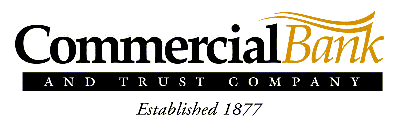 News ReleaseMay 2018		           			          For more information, contact:For Immediate Release	Sarah Estes 731.668.7367           sarah@younger-associates.com	Commercial Bank and TrustAnnounces New Ag Credit AnalystUNION CITY, TN - Commercial Bank and Trust Company announces Deven McBride has been promoted to Ag Credit Analyst. Community President Tim Shanks congratulated Ms. McBride saying, “Deven is an outstanding staff member of Commercial Bank in Union City. She has developed excellent relationships with her clients since starting with Commercial Bank and Trust in 2011. This is a well-deserved acknowledgment, and it is a testament to our entire staff when someone on our team moves into a new position.”“I am thrilled to continue serving the agricultural financial needs of Union City,” said Mrs. McBride. “In my new role, I look forward to strengthening my relationships with existing customers as well as bringing in new customers to Commercial Bank and Trust Company.” Commercial Bank and Trust was chartered in 1877. The bank has operations in Jackson, Memphis, Paris and Union City, TN. Mott Ford is the Chief Executive Officer of Commercial Bank and Trust. In Union City, the bank has offices at 127 South First Street and 815 East Reelfoot Avenue. For more information on Commercial Bank and Trust Company, visit www.cbtcnet.com. #   #   #